བརྡ་ཤོག་འདི་ ཨེཀ་གཞུང་གི་ལས་བྱེདཔ་ཚུ་ ཁོང་རའི་དངུལ་ཕོགས་འབྱོར་རྟགས་ཀྱི་སྐོར་རས་ ཧ་གོ་ནི་དོན་ལུ་ བཟོ་བཀོད་འབད་འབདཝ་ཨིན།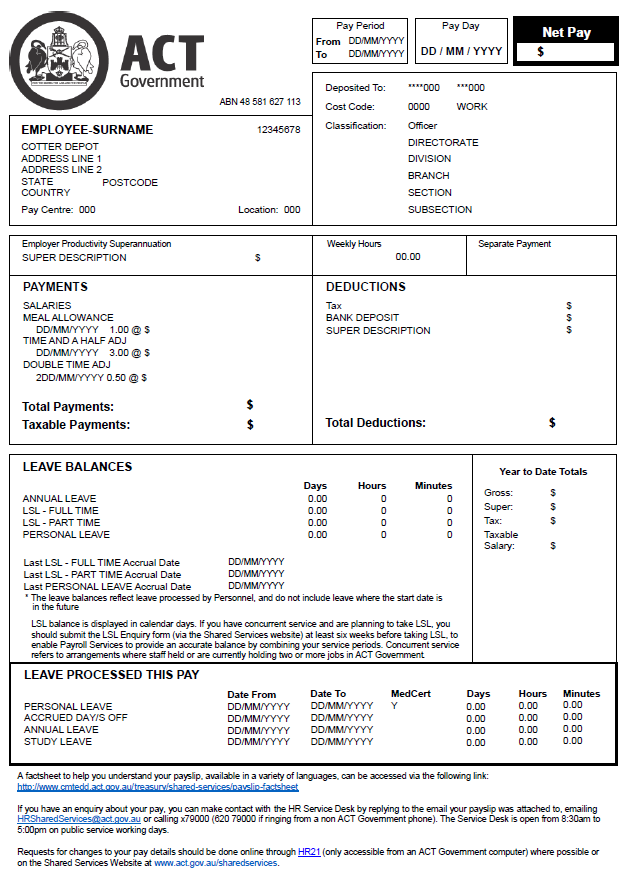 དངུལ་ཕོགས་དུས་ཚོད།ཟླ་ཕྱེད་དངུལ་ཕོགས་འགོ་དང་མཇུག་གི་ཚེས། ཟླ་ཕྱེད་ཀྱི་དངུལ་ཕོགས་འདི་ གཟའ་པ་སངས་ལུ་འགོ་བཙུགཔ་ཨིནམ་ད་(དངུལ་ཕོགས་ཀྱི་ཉིནམ་ཧེ་མ་) བདུན་ཕྲག་གཉིས་ཀྱི་རྒྱབ་ལས་ གཟའ་ཕུརཔ་ལུ་ མཇུག་བསྡུཝ་ཨིན(དངུལ་ཕོགས་ལས་ཉིནམ་གཅིག་གི་ཧེ་མ)།དངུལ་ཕོགས་ཀྱི་ཉིནམ།ཁྱོད་ཀྱི་དངུལ་ཕོགས་ཁྱོད་ཀྱི་དངུལ་ཁང་གི་རྩིས་ནང་ལུ་བཙུག་པའི་ཚེས་ (དངུལ་ཁང་དང་ ཀེ་རི་དྲེཏ་ཡུ་ནིའོན་ ཡང་ན་ བིལ་གྲིང་སོ་སོའི་ཀྲི)།ལག་པར་ཐོབ་པའི་དངུལ་ཕོགས།ཁྱོད་ཀྱི་དངུལ་ཕོགས་ ཁྱོད་རའི་དངུལ་ཁང་གི་རྩིས་ཁྲ་ནང་ལུ་བཙུགཔ་མི་དེ་  དངུལ་ཕོགས་ཡོངས་བསྡོམས་ལས་(སྡེ་ཚན་༩པཔ)ཁྲལ་ཡོངས་བསྡོམས་བཏོགས་པའི་ཤུལ་ལུ་(སྡེ་ཚན་༡༠པ)ཨིན།ཁྱོད་ཀྱི་མིང་དང་ ཨེ་ཇི་ཨེསི/ལས་བྱེད་ཨང་ དེ་ལས་ཁ་བྱང་།སྡེ་ཚན་འདི་གིས་སྟོན་མི་འདི:ཁྱོད་ཀྱི་རིགས་མིང་དང་ སྔོན་མིང་།ཁྱོད་ཀྱི་ཨོསི་ཏྲི་ལི་ཡ་གཞུང་གི་ཞབས་ཏོག་ (ཨེ་ཇི་ཨེསི) དང་ཡང་ན་ ཁྱོད་ལུ་གཞན་དང་མ་འདྲ་བའི་ལས་བྱེད་ཨང་།ཁྱོད་ཀྱི་ལ་གཡོག་དང་ འགྲེམ་ཨང་ཁ་བྱང་ དེ་ལས།ཡིག་ཚང་གི་དོན་ལུ་ཨིན་མི་ ཁྱོད་ཀྱི་དངུལ་ཕོགས་ལྟེ་བ་དང་ས་གནས་ཨང་རྟགས།ཁྱོད་ཀྱི་དངུལ་ཁང་རྩིས་ཁྲ་དང་ དབྱེ་ཁག་ ཁྱོད་ཀྱི་ལཱ་འབད་སའི་ས་གནས་ཚུ་གི་བརྡ་དོན།སྡེ་ཚན་འདི་གིས་སྟོན་མི་འདི་:བི་ཨེསི་བི་དང་ ཁྱོད་ཀྱི་དངུལ་ཕོགས་བཙུག་ནི་དོན་ལུ་ ཁྱོད་ཀྱིས་གདམ་འཐུ་འབད་བའི་རྩིས་ཁྲའི་ཨང་།  ཁྱོད་ཀྱི་གསང་བ་བཞག་ནི་དོན་ལུ་ མཇུག་གི་ཨང་གྲགས་༣རྐྱངམ་ཅིག་སྟོནམ་ཨིན།ཁྱོད་ཀྱི་ ད་ལྟོ་འབད་དེ་ཡོད་པའི་ ལཱ་གི་དབྱེ་ཁག་དང་།ལས་སྡེ་ནང་ལུ་ ཁྱོད་ཀྱི་གོ་གནས་གྱི་དབྱེ་རིམ་དང་ ཁྱོད་ལུ་དངུལ་ཕོགས་བྱིན་པའི་ཟད་འགྲོ་གི་ཨང་རྟགས།ལས་སྡེ་འཐོན་སྐྱེད་དགོངས་ཞུ།ཁྱོད་ཀྱི་དགོངས་ཞུའི་མ་དངུལ་གྱི་མིང་དང་ ཨེཀ་གཞུང་གིས་ ཁྱོད་ཀྱི་མ་དངུལ་ནང་ལུ་གནང་བའི་དངུལ།བདུན་རིམ་གྱི་ཆུ་ཚོད།ཁྱོད་ཀྱིས་བདུན་རིམ་གཅིག་གི་ནང་ལཱ་འབད་བའི་ དཔྱ་སྙོམས་ཀྱི་ ཆུ་ཚོད་བསྡོམས།འབྲེལ་མེད་དངུལ་ཕོགས།སྡེ་ཚན་འདི་ནང་ ག་ནི་ཡང་མེདཔ་ཨིན། སྡེ་ཚན་འདི་ནང་རྩིས་བཅུད་མེད་པ་ཅིན་ འབྲེལ་མེད་དངུལ་ཕོགས་(དུས་མེད་དང་སྔོན་སྤྲོད་ཟེར་ཡང་སླབ་ཨིན)ཨིནམ་ལས་ དངུལ་ཕོགས་འདི་གི་དུས་ཡུན་ནང་ལུ་ དུས་རྒྱུན་གྱི་དངུལ་ཕོགས་སྦེ་མེན་པར་ ལོགས་སུ་སྦེ་སྤྲོད་སྤྲོདཔ་ཨིན། འདི་ཡང་ འོག་གི་གནད་དོན་གཅིག་ལས་བརྟེན་སྤྲོད་སྤྲོདཔ་ཨིན།ཁྱོད་ཀྱི་ངལ་གསོའི་དངུལ་ཕོགས་སྔོན་སྤྲོད་ཀྱི་ཞུ་བ་འབད་དེ།ཧེ་མམ་གྱི་དངུལ་ཕོགས་ཀྱི་དུས་ཡུན་སྐབས་ གཞི་རྟེན་དངུལ་ཕོགས་དང་ ཉེས་ཆད་ དུས་ཐེབས་ཀྱི་ལཱ་ ཡང་ན་ འཐུས་གཞན་ཚུ་བཏབ་ནི་ཡོདཔ།ཁྱོད་ཀྱིས་ལཱ་གཡོག་གི་གནས་ཡུན་རྫོགས་ཏེ་ ཐོབ་ལམ་ཚུ་ཡང་ གཞི་རྟེན་གྱི་དངུལ་ཕོགས་དང་ ལག་ལེན་མ་འཐབ་པའི་ལོ་དུས་ཀྱི་ངལ་གསོ་ ལོ་དུས་ངལ་གསོའི་འཐུས་ ཡུན་རིང་ཞབས་ཏོག་ངལ་གསོ་ དགོངས་ཞུའི་འཐུས་ དགོངས་ཕོགས་ཀྱི་འཐུས་ཚུ་སྤྲོད་སྤྲོདཔ་ཨིན།སྡེ་ཚན་འདི་ནང་སྟོན་མི་རྩིས་བཅུད་འདི་ ཁྱོད་ཀྱི་དངུལ་ཁང་རྩིས་ཁྲ་ནང་བཙུག་པའི་ ལག་ཐོབ་ཀྱི་དངུལ་ཕོགས་ཨིན། འབྲེལ་མེད་དངུལ་ཕོགས་ཡོངས་བསྡོམས་དེ་ སྡེ་ཚན་༩པ་(དངུལ་སྤྲོད)ནང་ དངུལ་ཕོགས་འདི་གི་གནས་ཡུན་ནང་ལུ་སྤྲོད་པའི་དངུལ་གཞན་ཡང་ཚུད་དེ་ཡོདཔ་ཨིན། དཔེ་འབད་བ་ཅིན་ དངུལ་ཕོགས་སྦེ་སྟོན་མི་ནང་ལུ་ ཟླ་ཕྱེད་ཀྱི་གཞི་རྟེན་དངུལ་ཕོགས་དང་ ཧེ་མམ་གྱི་གཞི་རྟེན་དངུལ་ཕོགས་ཡོངས་བསྡོམས་ཚུདཔ་ཨིན། འབྲེལ་མེད་དངུལ་ཕོགས་འདི་ སྡེ་ཚན་༡༠པའི་(དཔྱ་ཁྲལ)ནང་ལུ་ཡང་ཡོདཔ་ཨིན། འབྲེལ་མེད་དངུལ་ཕོགས་དེ་ འདི་ཁར་བཏོག་ཡོད་མི་དེ་ ཁྱོད་ལུ་དངུལ་ཕོགས་ལན་ཐེངས་གཉིས་མི་སྤྲོད་ནི་དོན་ལུ་ཨིན། འབྲེལ་མེད་དངུལ་ཕོགས་དང་འབྲེལ་བའི་ཁྲལ་ཚུ་ ད་ལྟོ་ཐོབ་པའི་དངུལ་ཕོགས་ཀྱི་ཁྲལ་གྱི་ཁོངས་སུ་ དཔྱ་ཁྲལ་སྡེ་ཚན་ནང་ཡོད་མི་ནང་བཙུགཔ་ཨིན། དངུལ་སྤྲོད།སྡེ་ཚན་འདི་ནང་ དངུལ་ཕོགས་ཀྱི་གནས་ཡུན་བསྒང་སྤྲོད་པའི་དངུལ་ཕོགས་ག་ར་ཚུད་ཡོདཔ་ད་ དེ་ནང་ འབྲེལ་མེད་དངུལ་ཕོགས་སྤྲོད་སྤྲོདཔ་ཡོངས་བསྡོམས་(ལྟག་གི་ཨང་༨པ་ནང་བལྟ་)ཡོདཔ་ཨིན། འདི་ནང་ཚུད་མི་ཡང་:དངུལ་ཕོགས་ - གཞི་རྟེན་དངུལ་ཕོགས་ ཡང་ན་ གླ་ཆ།ངལ་གསོའི་འཐུས་ - ཁྱོད་ཀྱི་ཞུ་ཡོད་པའི་ངལ་གསོའི་ དྲོ་ལར་གྱི་རྩིས་བཅུད། ཁྱོད་ཀྱི་དངུལ་ཕོགས་ཀྱི་འབྱོར་རྟགས་ནང་ལུ་ ངལ་གསོའི་དངུལ་འཐུས་ཡོད་པ་ཅིན་ དངུལ་འཐུས་འདི་དང་ དངུལ་ཕོགས་ནང་ལུ་སྟོན་མི་དངུལ་དེ་ ཁྱོད་ཀྱི་ཟླ་ཕྱེད་ཀྱི་གཞི་རྟེན་དངུལ་ཕོགས་དང་འདྲན་འདྲ་ཨིན།ཁྱོད་ཀྱི་ལས་འགན་དང་ལྕོགས་གྲུབ་དང་འཁྲིལ་བའི་ དུས་ཐེབས་ལས་འགན་དང་ ཤེས་ཚད་ བཟོ་གྲྭ་ སྣ་ཚོགས་ལས་རིགས་ལ་སོགས་པའི་དངུལ་འཐུས་ཚུ་དང་ ཡང་ན།ཁྱོད་ཀྱིས་དྲོ་པ་ཧ་སག་དང་ ཕྱི་རུ་ བདུན་ཕྲག་ངལ་གསོ་ མི་མང་ངལ་གསོ་ དེ་ལས་ དུས་རྒྱུན་གྱི་དུས་ཚོད་ལས་ལྷག་སྟེ་ལཱ་འབད་དེ་ཡོད་པ་ཅིན་ དུས་སོར་གླ་འཐུས་དང་དུས་ཐེབས་དངུལ་ཕོགས།དངུལ་ཕོགས་ཡོངས་བསྡོམས་འདི་  (དཔྱ་ཁྲལ་མ་བཏོག་པའི་ཧེ་མ་)རྩིས་གྲུབ་ཀྱི་དངུལ་ཕོགས་ཡོངས་བསྡོམས་ལུ་སླབ་ཨིན།ཁྲལ་ཕོག་པའི་དངུལ་ཕོགས་འདི་ དངུལ་ཕོགས་ཡོངས་བསྡོམས་ཁྱོད་ཀྱིས་བཏབ་དགོ་པའི་ཁྲལ་ཚུ་མར་ཕབ་འབད་མི་ལུ་སླབ་ཨིན། (དཔེར་ན་ ཁྱོད་ལུ་དངུལ་ཕོགས་སྦེ་ལེན་པ་ཅིན།) ཁྲལ་ཕོགས་པའི་དངུལ་ཕོགས་དེ་ དུས་རྒྱུན་དངུལ་ཕོགས་ལས་བཏོག་པའི་དངུལ་དང་ ཡང་ན་ ཁྲལ་མ་ཕོག་པའི་འཐུས་(ཁྲལ་བཏབ་མ་དགོ་པའི་དངུལ་འཐུས)ཚུ་གིས་མར་ཕབ་འབདཝ་ཨིན།དཔྱ་ཁྲལ།སྡེ་ཚན་འདི་ནང་ དངུལ་ཕོགས་དུས་ཡུན་གྱི་ ཁྱོད་ཀྱི་དངུལ་ཕོགས་ཡོངས་བསྡོམས་ལས་བཏོག་པའི་དངུལ་གྱི་ཡོངས་བསྡོམས་ཚུ་ཡོདཔ་ཨིན། འདི་ནང་ཚུད་མི་ཡང་:ཁྲལ་ - མ་བཏབ་པའི་ཁྲལ་འདི་ ཁྱོད་ཀྱིས་དཔྱ་ཁྲལ་གསལ་སྟོན་ཡིག་ཤོག་ནང་བཀོད་པའི་བརྡ་དོན་ལུ་གཞི་བཞག་སྟེ་རྩིས་ཕབ་ཨིན།འབྲེལ་མེད་དངུལ་ཕོགས་སླར་རྙེད་ - ཁྱོད་ཀྱིས་འབྲེལ་མེད་དངུལ་ཕོགས་ཐོབ་པ་ཅིན་ (ལྟག་གི་ཨང་༨་པ་བལྟ) ཁྱོད་ཀྱི་རྩིས་ཁྲ་ནང་ལུ་བཙུག་པའི་དངུལ་དེ་ དཔྱ་ཁྲལ་ནང་ལུ་ སེཔ་ དངུལ་ཕོགས་སླར་རྙེད་སྦེ་སྟོནམ་ཨིན།ཁྱོད་ཀྱི་དངུལ་ཕོགས་ལས་བཏོག་ནི་དོན་ལུ་ གདམ་ཁ་རྐྱབ་ཡོད་མི་ དཔེར་ན། སྒེར་དོན་དང་ ཡང་ན་ ལ་གཡོག་དགོངས་ཞུའི་ཕན་འདེབས།དུས་རྒྱུན་དངུལ་ཕོགས་ དངུལ་ཕོགས་ཀྱི་འཐུས་ དགོངས་ཞུའི་དངུལ་ཕོགས་བློས་བཏང་ ལ་སོགས་པ་བཅས།ཁྱོད་ཀྱི་དངུལ་ཕོགས་བཙུག་སའི་རྩིས་ཁྲ་མེན་པའི་རྩིས་ཁྲ་གཞན་གྱི་ནང་ བཙུག་པའི་མར་ཕབ་(དཔེར་ན་ དངུལ་ཁང་ནང་དངུལ་འཛུགས་ ༡་ ༢་ ༣་ ༤་)།སྨན་བཅོས་དང་གསོ་བའི་ཉེན་བཅོལ་འཐུས། ཡང་ན། ཡུ་ནིའན་འཐུས།མར་ཕབ་ཡོངས་བསྡོམས་ཟེར་མི་འདི་  སྡེ་ཚན་འདི་ནང་མར་ཕབ་འབད་ཡོད་པའི་ཡོངས་བསྡོམས་ཨིན།ཁྱོད་ཀྱི་མར་ཕབ་ཀྱི་ཡོངས་བསྡོམས་འགྱུར་བཅོས་འབད་ནི་དོན་ལུ་, ཚང་སྒྲིག་འབད་དགོཔ་ཡང་  རུབ་སྤྱོད་ཞབས་ཏོག་ཡོངས་འབྲེལ་ནང་ལུ་ཡོད་པའི་ དངུལ་ཁང་གི་བརྡ་དོན་དང་མར་ཕབ་ཀྱི་འབྲི་ཤོག་འཛིན་སྐྱོང་འབད་དགོ།.ངལ་གསོ་ལྷག་ལུས།སྡེ་ཚན་འདི་ནང་ལུ་ཁྱོད་ཀྱི་ ལོ་དུས་ཀྱི་ངལ་གསོ, ཡུན་རིང་ཞབས་ཏོག་གི་ངལ་གསོ་ (ཨེལ་ཨེསི་ཨེལ) དང་ སྒེར་དོན་ངལ་གསོ་གི་ ལྷག་ལུས་ཚུ་ དངུལ་ཕོགས་དུས་ཡུན་གྱི་ ཉིན་མཇུག་ཚུན་ཡོདཔ་ཨིན། ངལ༌གསོ༌ལྷག༌ལུས༌ཚུ༌ མ་འོངས་པའི་ངལ་གསོ་གི་ནང་ལུ་ ཧེང་སྐལ་བཀལ་མི་བཏུབ།ད་རུང་ སྡེ་ཚན་འདི་ནང་ལུ་  ཁྱོད་ཀྱི་  འདས་པའི་སྒེར་དོན་ངལ་གསོ་དང་ཡུན་རིང་ཞབས་ཏོག་ངལ་གསོ་བསགས་ཡོད་པའི་ཚེས་གྲངས་ཚུ་ཡོདཔ་ཨིན།. ཚེས་གྲངས་ཡང་  ཁྱོད་ ཨེཀ་པི་ཨེསི་འཛུལ་ཞུགས་འབད་བའི་ཉིནམ་ལུ་ཕོགཔ་ཨིན་རུང་ འཐུས་མེད་ངལ་གསོ་དང་ རྒྱལ་ཡོངས་ཞབས་ཏོག་ཚུ་གིས་ ཚེས་གྲངས་ལུ་འགྱུར་བཅོས་འགྱོཝ་ཨིན།སེམས་ཁར་བཞག་དགོཔ་ཡང་ གསལ་སྟོན་འབད་མི་ ཡུན་རིང་ཞབས་ཏོག་ངལ་གསོ་དེ་ ཁྱོད་ཀྱིས་ལཱ་འགན་ལེ་ཤ་འབག་སྟེ་ཡོད་པ་ཅིན་ བརྟན་བརྟན་མེད།  (དེ་ཡང་ ཁྱོད་ ཨེཀ་གཞུང་ནང་ འདས་པའི་ནང་དང་ ད་ལྟོ་ ལཱ་འགན་གཉིས་དང་དེ་བ་ལྷགཔ་སྦེ་འབད་དེ་ཡོད་པ་ཅིན་ཨིན།) འདི་ ཁྱོད་དང་འབྲེལ་མཐུན་ཡོད་པ་ཅིན་ སྤྲོད་དགོཔ་ཡང་  རུབ་སྤྱོད་ཞབས་ཏོག་ཡོངས་འབྲེལ་ནང་ལུ་ ཡུན་རིང་ཞབས་ཏོག་ངལ་གསོའི་དྲི་ཤོག་བཀང་སྟེ་སྤྲོད་དགོཔ་ད་དེ་ཡང་ ངལ་གསོ་ལྷག་ལུས་བརྟན་བརྟན་ཐོབ་ནི་དོན་ལུ་ ཡུན་རིང་ཞབས་ཏོག་ངལ་གསོ་མ་འགྱོ་བའི་ བདུན་ཕྲག་དྲུག་གི་ཧེ་མ་འབད་དགོཔ་ཨིན།  སྒེར་དོན་ངལ་གསོ་ཡོངས་བསྡོམས་  སྨན་བཅོས་ལག་ཁྱེར་མེད་པར་ཞུ་ཡོད་མི་ མཇུག་གི་ངལ་གསོ་དེ་ དངུལ་ཕོགས་ཀྱི་འབྱོར་རྟགས་ནང་ལུ་སྟོན་མི་ཚུགས། ཨེཆ་ཨར་༢༡ལག་ལེན་འཐབ་མི་ཚུ་གིས་ ངལ་གསོའི་ཐོ་ནང་ལུ་ ཉིནམ་གྱངས་ཁ་རྐྱབ་སྟེ་ བརྡ་དོན་བལྟ་ཚུགས། ཨེཆ་ཨར་༢༡ནང་འབྲེལ་བ་འཐབ་ནི་གོ་སྐབས་མེད་པའི་ལས་བྱེདཔ་ཚུ་ རུབ་སྤྱོད་ཞབས་ཏོག་ནང་ལུ་ ༦༢༠ ༧༩༠༠༠ ཐོག་ལས་འབྲེལ་བ་འཐབ་སྟེ་ བརྡ་དོན་གཏན་འཁལ་འབད་ཚུགས།ལོ་དང་ཉིན་གྲངས་ཀྱི་ཡོངས་བསྡོམས།སྡེ་ཚན་འདི་ནང་ རྩིས་ལོ་དང་ཉིན་གྲངས་ཀྱི་ཡོངས་བསྡོམས་(རྩིས་ལོ་གི་ དངུལ་ཕོགས་དང་པ་ལས་འགོ་བཙུག་སྟེ་ ད་ལྟོ་གི་དངུལ་ཕོགས་ཐོབ་མི)ཚུ་སྟོནམ་ཨིན།འོང་འབབ་ཡོངས་བསྡོམས་ (ཁྲལ་སྔོན་བཏབ་པའི་དངུལ་ཕོགས་ དངུལ་འཐུས་ དུས་སོར་གྱི་འཐུས་ དུས་ཐེབས་དངུལ་འཐུས)།སྒེར་དོན་ཕན་འདེབས་སྤྲོད་སྤྲོདཔ།མ་བཏབ་པའི་ཁྲལ།ཁྲལ་བཏབ་དགོ་པའི་དངུལ་ཕོགས་ (དངུལ་ཕོགས་ཡོངས་བསྡོམས་ལས་ ཁྲལ་སྔོན་བཏབ་ཀྱི་དངུལ་ཕོགས་དང་ ཁྲལ་མ་ཕོག་པའི་དངུལ་འཐུས་ཚུ)།དངུལ་ཕོགས་འདི་གི་དུས་ཡུན་ནང་ལུ་ ངལ་གསོ་ཞུ་ཞུཝ།སྡེ་ཚན་འདི་གིས་ དངུལ་ཕོགས་འདི་གི་དུས་ཡུན་གྱི་ནང་ ཁྱོད་ཀྱི་ངལ་གསོ་བཙུག་མི་ཚུ་སྟོནམ་ཨིན། ཁ་གསལ་དེ་ནང་ ངལ་གསོའི་དབྱེ་བ་དང་ ངལ་གསོའི་དུས་ཡུན་དང་གནད་དོན་གྱི་འབྲེལ་བ་ ངལ་གསོའི་སྒྲུབ་བྱེད་བཀོད་མ་བཀོད་ (སྒེར་དོན་དོན་ལུ་རྐྱངམ་ཅིག་དང་ སྨན་བཅོས་ལག་ཁྱེར་ ཁྲིམས་འབྲེལ་གསལ་སྟོན) དེ་ལས་ ངལ་གསོ་ཡོངས་བསྡོམས་ ལྷག་ལུས་ལས་བཏོག་ནི་ཚུ་ཚུདཔ་ཨིན།ངལ་གསོ་ཆ་འཇོག་འབད་མི་འགྱུར་བཅོས་འབད་ནི་དོན་ལུ་, ཁྱོད་ཀྱིས་ཁྱོད་རའི་ངོ་ཚབ་དང་ཅིག་ཁར་བློ་སླབ་ཞིནམ་ལས་  རུབ་སྤྱོད་ཞབས་ཏོག་ཡོངས་འབྲེལ་ནང་ལུ་ཡོད་པའི་འབྲི་ཤོག་གུར་ ཆ་འཇོག་འབད་ཡོད་པའི་ངལ་གསོ་ ཆ་མེད་དང་འགྱུར་བཅོས་འབད་ཚུགས།.རུབ་སྤྱོད་ཞབས་ཏོག་འབྲེལ་བ་འཐབ་སའི་བརྡ་དོན།སྡེ་ཚན་འདི་ནང་ ཁྱོད་ལུ་དངུལ་ཕོགས་དང་ངལ་གསོའི་སྐོར་ལས་དྲི་བ་རེ་ཡོད་པ་ཅིན་ རུབ་སྤྱོད་ཞབས་ཏོག་ཀྱི་འབྲེལ་བ་འཐབ་ས་ཁ་གསལ་སྦེ་བཀོད་ཡོད། ད་རུང་ ཁྱོད་ཀྱི་ དངུལ་ཕོགས་ཀྱི་འབྱོར་རྟགས་ཟུར་སྦྲགས་སྦེ་ཡོད་པའི་ཡོངས་འབྲེལ་ཁ་བྱང་ནང་ ལན་གསལ་བཀོད་ཚུགས།